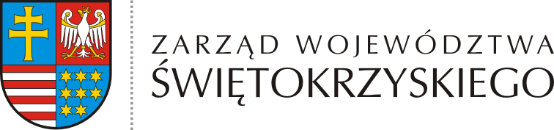 Wykaz nieruchomości przeznaczonych do oddania w najem w trybie bezprzetargowymOkres najmu powyższej części nieruchomości 5 lat od daty podpisania umowy. Dla nieruchomości jest uchwalony miejscowy plan zagospodarowania przestrzennego.Czynsz z tytułu dzierżawy nieruchomości określonej w  wykazie będzie waloryzowany o wartość średniorocznego wskaźnika wzrostu cen towarów 
i usług konsumpcyjnych, ogłoszonych przez Prezesa Głównego Urzędu Statystycznego za rok poprzedni, raz w roku. Wykaz niniejszy podlega wywieszeniu na okres 21 dni zgodnie z art. 35 ust. 1 ustawy z dnia 21 sierpnia  1997 r. o gospodarce nieruchomościami 
( Dz.U. 2021r. poz. 1899).Wykaz wywieszono na tablicy ogłoszeń Urzędu Marszałkowskiego Województwa Świętokrzyskiego w Kielcach , od  dnia 23.12.2022 r. Oznaczenie nieruchomości według księgi wieczystej oraz katastru nieruchomościPowierzchnia nieruchomościOpis nieruchomościWysokość opłat z tytułu dzierżawy Termin wnoszenia opłat Księga wieczysta nr KI1L/00006817/9; dz.nr ewid. 1102/6 o pow. 69, 1607 ha, obręb 0007, Masłów Pierwszy, Gmina Masłów 201,33 m2 – grunt pod hangarem124,22 m2 – grunt przed hangaremCzęść nieruchomości gruntowej zajętej pod lotnisko 
w Masłowie przeznaczona do hangarowania statku powietrznego. 1893,9 +23% VAT (miesięcznie)Faktury VAT będą wystawiane do 15 dnia miesiąca, za który czynsz jest należny.